המכינה הקדם צבאית "נחשון" - המדרשה הישראלית למנהיגות חברתית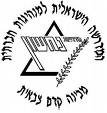 שבוע ארכיאולוגיה, מחזור כ' שדרות , מאי 2017ארכיאולוג הוא הבעל הטוב ביותר לאישה. ככל שהיא מזדקנת הוא מתעניין בה יותר"  "	אגתה כריסטי	יום א'7/5/17יום ב'8/5/17יום ג'9/5/17יום ד'10/5/17יום ה'11/5/17יום ו'
10/6/16מנחה תורןעומריובללירייובלעומרלירימוביל/ת יוםאביביואבעינבאריאל אוברגוטשירןאילייתורניםמתן א ירדן הבטמו יובל צגיא רןוויס גילעדרועי עדןעמית כ יואב4:45השקמההשקמההשקמההשקמההשקמה5:00ארוחת בוקרארוחת בוקרארוחת בוקרארוחת בוקרארוחת בוקר5:25*גדרה יציאה
*שדרות נקיונות*גדרה יציאה
*שדרות נקיונות*גדרה יציאה
*שדרות נקיונות*גדרה יציאה
*שדרות נקיונות*גדרה יציאה
*שדרות נקיונות6:05שדרות יוצאיםשדרות יוצאיםשדרות יוצאיםשדרות יוצאיםשדרות יוצאים6:30ארכיאולוגיהארכיאולוגיהארכיאולוגיהארכיאולוגיהארכיאולוגיה7:15 
בוקר טוב10:00ארכיאולוגיהארכיאולוגיהארכיאולוגיהארכיאולוגיהארכיאולוגיה7:30 
 ארוחת בוקר10:30ארכיאולוגיהארכיאולוגיהארכיאולוגיהארכיאולוגיהארכיאולוגיה8:00
 נקיונות13:00ארכיאולוגיהארכיאולוגיהארכיאולוגיהארכיאולוגיהארכיאולוגיה9:00 
פרשת שבוע13:15ארכיאולוגיהארכיאולוגיהארכיאולוגיהארכיאולוגיהארכיאולוגיה9:15-10:15 סיכום שבוע14:30חזרה למכינהחזרה למכינהחזרה למכינהחזרה למכינהחזרה למכינה15:00הפסקההפסקההפסקההפסקההפסקה17:00ארוחת ערבארוחת ערב ארוחת ערבארוחת ערבארוחת ערב18:00הווי17:45-בנצי גרובר-מנהיגותעמיחי רשות העתיקות-
עפיפוני המדבר17:45- שיעורי חניך
יובל וייס/ דין אסא17:45 אלקנה19:00הפסקההפסקההפסקההפסקההפסקה19:15אביב זומבהבית מדרשערב צוות-
לקראת גיוס לצבארפי אוברגוט- 
כלכלה למתחילים19:15-19:45 
עיבוד יום20:30עיבוד יוםעיבוד יוםעיבוד יוםעיבוד יום19:45 
יציאה לערב פויקה